  Scoil Phádraig                                                                                                                                                                                                             St. Patrick’s N.S.  Baile Mhuiris                                                                                                                                                                                                                     Morristown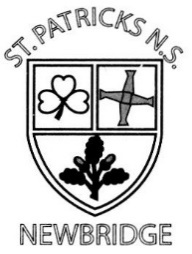 Droichead Nua                                                                                                                                                                                                                   NewbridgeCo. Chill Dara                                                                                                                                                                                                                     Co. KildareFón : (045) 432446                                                                                                                                                                                              Tel :  (045) 432446     Facs :  (045) 438218                                                                                                                                                                                              Fax :  (045) 438218    www.stpatscofi.ie                                                                                 Roll No. 13328I                                            E-mail: scopadnua.ias@gmail.comPrincipal : Joe. O’ Connor                                                                                                                                                                      Deputy : Nicola ColeTEACHER: Ms Nicola ColeJunior Infants Book List 21/22Abair Liom A (Folens)Busy at Maths - Junior Infants (CJ Fallon) SESE Explorers- Junior Infants (Folens)Jolly Phonics Pupil’s Book 1 (Black and White book) (Jolly Learning Ltd)Just Phonics Junior Infants 42 Sounds (educate.ie)These books are available to purchase in Farrell & Nephew Book Shop and EasonsPlease mark child’s name clearly on front cover of each book.	All other text books are supplied under the fully subsidised book rental scheme.Please bring the following items to school for September Zipped Pencil case			3 Glue sticks (labelled)3 writing Pencils (Hugger)	            Twistables (labelled)Eraser	and sharpener 		  2 copies (size 15 project copies)           2 zip closing folders (for homework and readers)All items should be clearly labelled.Children must have their books by September. Dear Parents										May 2021The cost of School Essentials is €70.  Over the past 4 years the school has purchased over €12,000 worth of English Readers to support our Literacy Programme.  This does not include the cost of covering the books.  We have also invested in a new Oral.  This year we are purchasing new SESE books “Explorers” for children from 3rd into 6th class costing €2,300 which the children will receive under the book rental scheme.Language and Reading Scheme at a cost of €2,409.00 in the last two years.  €70 for School Essentials covers the following items:-€35 Book Rental, €10 Arts & Crafts, €11 Photocopying, €5 Computer Maintenance/IXL, €7 Pupil Insurance, €2 School Diary.Junior Infants to 2nd ClassUnder the €35 for book rental, the following books are provided:-Religion €8, Individual English Reader €60, Novel and Class Reader €30, Irish Reader €30.The average cost of these books is approximately €128 which is a saving of €93 for each individual.3rd to 6th ClassUnder the book rental scheme the following books are provided:-Novels and English Supplementary Reader €85, Class Reader €18, Busy at Maths plus New Wave Mental Maths Workbook €27, Religion €9, Explorers Geography & Science €14.50, Literacy Leap €9.50, Tin Whistle Book €5, Irish Novels plus Abair Liom Reader €28.50, Explorers History €14.50.The average cost of these books is approximately €211 which is a saving of €176 for each individual.SCHOOL ESSENTIALS is a mandatory payment and is due to be paid by Friday 24th September.  Please pay online through Aladdin Connect where possible, as card payments are encouraged due to Covid 19.  The school’s aim is not to handle cash in the future.  If you choose to pay your child/children’s school essentials in weekly or monthly instalments, you can do this through Aladdin also.  Please make arrangements with the Principal.  As you are aware there has been severe cutbacks in the Capitation Grant and other grants in education so unfortunately the Board of Management have had to make the difficult decision that anybody who has not paid their School Essentials by the above date will not avail of the Book Rental Scheme and will have to purchase their own school books the following year.Le gach dea ghuíJoe O’Connor – Principal						Chris Canning – Treasurer B.O.MSEN Teachers: Ms Sharon Walshe, Ms Averil Pearson and one yet to be appointed.Special ASD Class: Mr Anthony Brady